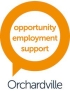 Application FormPLEASE COMPLETE IN BLACK INK OR TYPESCRIPTPlease ensure that you have read the ‘Candidate Guidance Notes’ before completing this application form. Applicants must ensure that they provide sufficient information on the application form to enable the selection panel to assess their eligibility for consideration. Failure to do so will result in the application being rejected. Late applications will not be accepted.PERSONAL DETAILSREFERENCESEQUALITY OF OPPORTUNITYOrchardville is an equal opportunities employer. All applicants for employment are requested to supply information on the separate monitoring form. This information is required for monitoring purposes only and will be treated in confidence. Selection for employment will be on merit i.e. the best person for the job.	3.EDUCATION, QUALIFICATIONS AND TRAININGPOST PRIMARY EDUCATION (A-Level, GCSE or equivalent)FURTHER EDUCATIONPROFESSIONAL QUALIFICATIONSRELEVANT TRAINING COURSES (if applicable)4.EMPLOYMENT HISTORYCURRENT / MOST RECENT EMPLOYERPREVIOUS EMPLOYMENTPlease list previous employment beginning with the most recent.PREVIOUS EMPLOYMENT continued….GAPS IN EMPLOYMENTPlease provide information below to explain any gaps in your employment history.ESSENTIAL CRITERIAYou should use this section to clearly demonstrate how you meet the essential criteria for this post as identified in the job advertisement and personnel specification.DEMONSTRATED RELEVANT EXPERIENCE DESIRABLE CRITERIAYou should use this section to clearly demonstrate how you meet the desirable criteria (if any) for this post as identified in the job advertisement and personnel specification.7.ADDITIONAL INFORMATIONPlease provide any additional information that may support your applicationAPPLICANT DECLARATIONPosition Applied For:Vocational Mentor (Business Centre)(Maternity Cover Contract)Please return completed application and monitoring forms by Friday 17th August 2018 before 12noon to: anne.carmichael@orchardville.com or post to:Orchardville144 – 152 Ravenhill RoadBelfastBT6 83DLocation:BelfastPlease return completed application and monitoring forms by Friday 17th August 2018 before 12noon to: anne.carmichael@orchardville.com or post to:Orchardville144 – 152 Ravenhill RoadBelfastBT6 83DRef No:19/06/VMBC001 (Re-advertised)Please return completed application and monitoring forms by Friday 17th August 2018 before 12noon to: anne.carmichael@orchardville.com or post to:Orchardville144 – 152 Ravenhill RoadBelfastBT6 83DSurname:First or Given Names:First or Given Names:Title: Home Address:Home Address:Home Telephone No.Home Telephone No.Home Address:Home Address:Daytime Telephone No.Daytime Telephone No.Home Address:Home Address:E-mail:Please be aware that all communications regarding the recruitment for this post will be made via email.E-mail:Please be aware that all communications regarding the recruitment for this post will be made via email.Postcode: Postcode: E-mail:Please be aware that all communications regarding the recruitment for this post will be made via email.E-mail:Please be aware that all communications regarding the recruitment for this post will be made via email.Do you have the right to work in the UK?:YES  NO Do you have the right to work in the UK?:YES  NO National Insurance No.National Insurance No.Please give name, address and position of two persons from whom we may obtain a reference (where applicable one should be your present / last employer).Please give name, address and position of two persons from whom we may obtain a reference (where applicable one should be your present / last employer).Please state where you became aware of this post (i.e. name of website / newspaper etc.)……………………………………………………SUBJECTS PASSEDLEVEL ATTAINEDGRADEUNIVERSITY / COLLEGESUBJECTS PASSEDLEVEL ATTAINEDGRADEName of Professional BodyLevel of MembershipRegistration / Pin NosName of OrganisationName of TrainingQualification attained (if applicable)Name & Address of Employer:Name & Address of Employer:Name & Address of Employer:Name & Address of Employer:Job Title:Start Date:Current Salary:Period of Notice / Reason for LeavingSummary of Duties:Summary of Duties:Summary of Duties:Summary of Duties:Name & Address of EmployerJob TitleDates (dd/mm/yy)Dates (dd/mm/yy)Brief Summary of DutiesReason for LeavingName & Address of EmployerJob TitleFromToBrief Summary of DutiesReason for LeavingName & Address of EmployerJob TitleDates (dd/mm/yy)Dates (dd/mm/yy)Brief Summary of DutiesReason for LeavingName & Address of EmployerJob TitleFromToBrief Summary of DutiesReason for LeavingRELEVANT EXPERIENCE CRITERIA: Please confirm that you meet all of the essential criteria as listed in the job description (you will be asked later in this form to demonstrate this):RELEVANT EXPERIENCE CRITERIA: Please confirm that you meet all of the essential criteria as listed in the job description (you will be asked later in this form to demonstrate this):4 GCSE’s (Grade A-C) or equivalentYES   NO 1 years’ experience of using Adobe Creative SuiteYES   NO Proficient in use of Microsoft OfficeYES   NO IT: Proficient in the use of Microsoft Office applications including Word, Access, Excel etc: Please use the space below to demonstrate your ability to IT proficiency  ABILITY TO USE THE FOLLOWING:Microsoft Word   YES   NO  Email   YES  NO  Internet    YES  NO PowerPoint          YES  NO  Excel   YES  NO Any additional relevant IT related skills or qualificationDriving Licence and Access to a Car (if applicable)Do you hold a valid driving licence?                                     YES    NO Do you have access to a car or other form of transport?     YES     NO 4 GCSE’s (Grade A-C) or equivalent qualificationPlease use the space below to demonstrate this experience with dates, as appropriate. Additional pages will not be accepted.1 years’ experience of using Adobe Creative SuitePlease use the space below to demonstrate this experience with dates, as appropriate. Additional pages will not be accepted.Proficient in use of Microsoft OfficePlease use the space below to demonstrate this experience with dates, as appropriate. Additional pages will not be accepted.To the best of my knowledge, the information I have given in this personal record is true and accurate. I understand that if found to have given false information or to have suppressed any material facts, I shall be liable to disqualification, or if appointed, dismissed.Name:Date:ACCESS NII understand that this post is (or may be) exempt from the provisions of the Rehabilitation of Offenders (NI) Order 1978. In the event of my application being successful, I consent to a check being made by Access NI, a single history disclosure body. Orchardville will hold identity documentation provided by successful applicants for 90 days after their Enhanced Access NI Disclosure Certificate is issued. After this time any identity documents will be destroyed in line with our Secure Handling, Storage & Disposal of Disclosure Information Policy.Should successful applicants wish to know more about how Access NI will handle their data, this information can be found in the Access NI Privacy Notice, found at https://www.nidirect.gov.uk/articles/privacy-notices-government-services.A copy of the following documents are available on request:Access NI Code of PracticeRecruitment of Ex-Offenders PolicySecure Handling, Storage & Disposal of Disclosure Information PolicySTATEMENT OF NON-DISCRIMINATIONOrchardville is committed to equality of opportunity for all applicants including those with criminal convictions. Information about criminal convictions is requested to assist the selection process and will be seen in the context of the job criteria, the nature of the offence and the responsibility for the care of existing clients / customers and employees.Please provide information about previous convictions, including cautions and other warnings you may have received (excluding parking fines / bye-law offences etc.) (You are not required to and should not provide details old and / or minor offences that will not be disclosed by Access NI.)………………………………………………………………………………………………………………………………………………………………………………………………………………………………………………………………………………………………………………………………………………………………………………DISABILITYOrchardville, as part of our Equal Opportunities Policy, welcomes applications from people with disabilities. In accordance with the Disability Discrimination Act, a person is disabled if they have, or have had, “a physical or mental impairment which has, or has had a substantial and long-term adverse effect on their ability to carry out normal day-to-day activities”.Do you have a disability that requires reasonable adjustments to enable you to attend for interview?YES NO If yes, please specify:………………………………………………………………………………………………………………………………………………………………………………………………………………………………………………………………………………………………………………………………………………………………………………